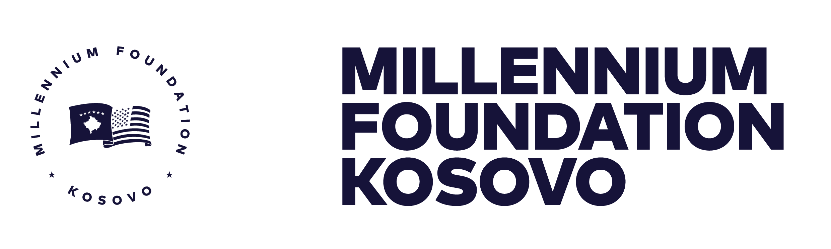 SPECIFIC PROCUREMENT NOTICE (SPN)The Government of Kosovo has received grant funding of UD$49 million (Forty-Nine Million United States Dollars) from the Millennium Challenge Corporation (MCC) of the United States Government to support Kosovo through a Threshold Program which is designed to lower energy costs for households and businesses and to support the Government of Kosovo in its efforts to improve data transparency to spur growth, fight poverty and advance stability. The Millennium Foundation of Kosovo (MFK), the Accountable Entity created by the Government of Kosovo to implement this program and achieve the objectives of the MCC Grant Agreement, MFK intends to apply part of the proceeds toward payments under the contract for INDEPENDENT EVALUATOR AIR QUALITY CHALLENGE.Kosovo’s stakeholders and citizens are struggling to have productive, data-driven conversations about poor air quality and what steps to take to mitigate the negative impact of poor air quality in the short and long term. In response, Millennium Foundation Kosovo (MFK) launched the second phase of the Dig Data Challenge, focused on open air quality data.  Therefore, MFK is seeking 2 short-term independent evaluators/experts to be part of the evaluation panel for the proposals received. The Threshold Program in Kosovo is a $49 Million grant that consists of two projects, the Reliable Energy Landscape Project and the Transparent and Accountable Governance Project:a)  Reliable Energy Landscape Project: Demand for electricity significantly surpasses supply in Kosovo, and the country struggles with the reliability of its energy supply. This project encourages greater household energy efficiency and facilitates the switch to non-electric sources of heating through a pilot activity. MCC’s investments also work to bolster private-sector participation in the power sector by exploring barriers to finance for independent power producers, and create opportunities for women to participate in the energy sector through both employment and entrepreneurship andb)  Transparent and Accountable Governance Project: Government decision-making is often opaque, leading to distrust by the private sector and civil society, and high perceptions of corruption. Kosovo’s judiciary is one of the country’s least trusted institutions. This project supports the implementation of a case management information system to make judicial information publicly available, and improvements to the collection and reporting of environmental data to the public. An open innovation competition will let the government pose their challenges to civil society and private sector stakeholders to propose creative, data-grounded solutions, which can be a model for more productive partnerships between government and civil society.MFK now invites Individual Consultant to provide the consultant services referenced above (“Proposals”). More details on these consultant services are provided in the Terms of Reference.This LOI is open to all eligible entities (“Individual Consultant”) who wish to respond. Subject to restrictions noted in the LOI.A Consultant will be selected under the Individual Consultant Selection (IC), the evaluation procedure for which is described in sections of the LOI in accordance with “MCC Program Procurement Guidelines” which are provided on the MCC website (www.mcc.gov/ppg). The selection process, as described, will include a review and verification of qualifications and past performance, including a reference check, prior to the contract award.A complete set of Letter for Invitation (LOI) documents including any clarifications, notices and/or addendums may be obtained by interested eligible consultants:https://millenniumkosovo.org/work-with-us/procurment/ongoing/  
Consultants  interested in submitting a proposal should register their interest by sending a completed registration, with the reference and subject of the LOI to the Procurement manager  at procurement@millenniumkosovo.org ,giving full contact details of the consultants. Please note that only electronic applications submitted via the File Request Link shall be accepted. Submissions by hard copy or by email are not acceptable and shall culminate in LOI rejection. The File link for submission of qualifications is included in the LOI document.Qualifications shall be submitted ONLY to the file request link provided in LOI documents no later than 06 September 2019 at 16:00 (Kosovo Time). Only electronic submission will be permitted. Late applications will be rejected. Contact Information: CountryKosovoCity LocalityPrishtinaProject NameThreshold ProgramProcurement Title INDEPENDENT EVALUATOR AIR QUALITY CHALLENGE IC-MFK- 2019 / 017Procurement Ref. Number as per Procurement Plan 2.14Type of Procurement ServicesBuyer Millennium Foundation KosovoPublication Date 27 August 2019Notice Deadline 06 September 2019; 16:00 Kosovo TimeThe addresses: Str. “Migjeni” no. 21 (ex-Bank of Ljubljana, floor IX), Postal Code:10000 Prishtina, KosovoAttn: Procurement ManagerTel: 00 383 38 752 110 E-mail:procurement@millenniumkosovo.orgWebsite:www.millenniumkosovo.org